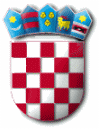 ZAPISNIK sa 4. sjednice Povjerenstva za zakup poljoprivrednog zemljišta u vlasništvu Republike Hrvatske na području Općine PunatSjednica Povjerenstva održana je dana 12. svibnja 2022. godine u 10,00 sati u prostorijama Općine Punat, Novi put 2, Punat.	Nazočni članovi Povjerenstva:Anton Gršković, ing.geod.,Goran Voloder, dipl.ing.agr.,Hrvoje Mrakovčić, predstavnik Općinskog vijeća, Siniša Karabaić, predstavnik Općinskog vijeća,Nataša Kleković, dipl.iur..DNEVNI RED:Rasprava o dostavljenom očitovanju Ministarstva poljoprivrede u vezi Odluke Općinskog vijeća o izboru najpovoljnije ponude za zakup poljoprivrednog zemljišta u vlasništvu Republike Hrvatske na području Općine Punat od dana 26. siječnja 2022. godine;Točka 1.) Rasprava o dostavljenom očitovanju Ministarstva poljoprivrede u vezi Odluke Općinskog vijeća o izboru najpovoljnije ponude za zakup poljoprivrednog zemljišta u vlasništvu Republike Hrvatske na području Općine Punat od dana 26. siječnja 2022. godine.PTC 5 – Povjerenstvo je kao dokaz statusa hrvatskog branitelja za OPG DRAGAN MRAKOVČIĆ prihvatilo Dopis Ministarstva obitelji, branitelja i međugeneracijske solidarnosti u kojem se navodi da se dostavlja iskaznica hrvatskog branitelja iz Domovinskog rata koja služi za ostvarivanje prava utvrđenih Zakonom o pravima hrvatskih branitelja iz Domovinskog rata i članova njihovih obitelji u svim slučajevima u kojima je potrebno dokazivanje statusa hrvatskog branitelja i Iskaznica, Broj: 2712630270, a potrebno je bilo priložiti potvrdu Ministarstva branitelja.S obzirom da na PTC 5 nije dana suglasnost Ministarstva poljoprivrede, Povjerenstvo predlaže da se ne izvrši odabir te da se ponovno raspiše natječaj odnosno ukoliko to nije moguće da se odabere slijedeći najpovoljniji ponuditelj.PTC 22 –k.č.br. 5207/17 k.o. Punat nije umanjena za dio koji se sukladno Uvjerenju Primorsko goranske županije, Upravnog odjela za prostorno uređenje, graditeljstvo i zaštitu okoliša, Ispostava Krk, KLASA: 350-05/19-01/185, URBROJ: 2170/1-03-04/13-19-2 od 29. svibnja 2019. godine, nalazi unutar građevinskog područja.S obzirom da Općina Punat nema osigurana sredstva za nove izmjere svih poljoprivrednih zemljišta koje je sukladno navedenom Uvjerenju potrebno smanjiti predlaže se za predmetnu česticu ne izvršiti odabir te ne raspisivati ponovni natječaj.	PTC 29 -  k.č.br. 5562/2 k.o. Punat nije umanjena za površinu koja se, sukladno Uvjerenju Upravnog odjela za prostorno uređenje, graditeljstvo i zaštitu okoliša, Ispostava Krk, KLASA: 350-05/19-01/185, URBROJ: 2170/1-03-04/13-19-2 od 29. svibnja 2019. godine, nalazi u trupu ceste.S obzirom da Općina Punat nema osigurana sredstva za nove izmjere svih poljoprivrednih zemljišta koje je sukladno navedenom Uvjerenju potrebno smanjiti predlaže se za predmetnu česticu ne izvrši odabir te ne raspisivati ponovni natječaj.	PTC 31 - kao najpovoljniji ponuditelj izabran je gosp. Nedo Tomić u čijem gospodarskom programu je navedeno da će se baviti uzgojem maslina dok se po uvjetima ekološke mreže, KLASA: UP/I-351-01/19-05/17, URBROJ: 2170/1-03-08/6-19/4 od 25. studenoga 2019. godine, navedeni PTC može koristiti samo za ispašu/ili košnju.S obzirom da na PTC 31 nije dana suglasnost Ministarstva poljoprivrede, predlaže se da se ne izvrši odabir za predmetni PTC te raspiše ponovni natječaj.Također obavješteno je Povjerenstvo da će se prilikom odabira najpovoljnijeg ponuditelja za PTC 1 ponovno morati zatražiti izjave o odustanku od ponude OPG-a DRAGAN MRAKOVČIĆ i Vedrana Franolića.Raspravljalo se i o nelogičnosti tumačenja Zakona o poljoprivrednom zemljištu temeljem kojega se prvo donosi Odluka o odabiru na Općinskom vijeću umjesto da se zatraži prethodna suglasnost Ministarstva prije donošenja Odluke o odabiru na Općinskom vijeću.Također raspravljalo se o smanjivanju površina za katastarske čestice koje se nalaze dijelom unutar građevinskog područja ili u trupu ceste te je zaključeno da će se u vezi toga zatražiti mišljenje Ministarstva. Povjerenstvo predlaže da Općinsko vijeće stavi van snage Odluku o izboru najpovoljnijih ponuda za zakup poljoprivrednog zemljišta u vlasništvu Republike Hrvatske na području Općine Punat, KLASA: 024-05/22-01/1, URBROJ: 2170-03-01-22-5 od 26. siječnja 2022. godine i donese novu Odluku o odabiru najpovoljnijih ponuditelja kako slijedi:Ponuditelj: VEDRAN FRANOLIĆ, Hvarska ulica 5, 10000 Zagreb,OIB 04429232892, za sljedeća poljoprivredna zemljišta:     Ponuditelj:  OPG MRAKOVČIĆ, nositelja Mrakovčić Dragana, Augusta Cesarca 58, 51521 Punat, OIB 30535113351, za sljedeća poljoprivredna zemljišta:     Ponuditelj:   OPG BARŠI PAL, nositelja Barši Pala, Put Svete Trojice 8, 51521 Punat, OIB 24222002954, za sljedeća poljoprivredna zemljišta:     Ponuditelj: MARTINA MARAČIĆ, Svetog Ivana 12, 51500 Krk,OIB 42033707888, za sljedeće poljoprivredno zemljište:     Članovi Povjerenstva:_________________________	  __________________________           Hrvoje Mrakovčić,v.r.                                                               Anton Gršković,v.r.                                       __________________________	__________________________          Siniša Karabaić,v.r.	           Goran Voloder,v.r._____________________________             Nataša Kleković,v.r.R E P U B L I K A   H R V A T S K APRIMORSKO – GORANSKA ŽUPANIJAOPĆINA PUNAT              Povjerenstvo za zakup 
poljoprivrednog zemljišta u vlasništvu
     Republike Hrvatske na području
                  Općine PunatKLASA: 320-02/21-01/2URBROJ: 2170-31-03/5-2-22-29Punat, 12. svibnja 2022. godineNaziv katastarske općinePTC. Br.Broj katastarske česticeNačin uporabe katastarske čestice (katastarska kultura)Površina    (ha)Početna zakupnina (kn)Ponuđena zakupnina (kn)Napomena1234567891.Punat63375/4maslinik0,02527,368,002.Punat73655/223655/23maslinik0,12040,119835,1634,9870,3169,95Ukupnapovršina:3.Punat83696/116maslinik0,02005,846,000,5045 ha4. Punat93696/117maslinik0,00842, 452,505.Punat35986/1986/2986/3986/4maslinikmaslinikmaslinikmaslinik0,02730,03060,01290,04827,978,933,7714,0715,0016,007,0027,00Ukupna zakupnina:271,76 kn6.Punat36988/2maslinik0,091726,7850,00Naziv katastarske općinePTC. Br.Broj katastarske česticeNačin uporabe katastarske čestice (katastarska kultura)Površina    (ha)Početna zakupnina (kn)Ponuđena zakupnina (kn)Napomena1234567891.Punat43155/2maslinik0,104830,6060,00Ukupna Površina:0,2866 ha2.Punat153760/273760/293760/31   maslinikmaslinikmaslinik0,07110,06250,032420,7618,259,4641,5036,4018,60Ukupna zakupnina:165,50 kn3.Punat163760/37maslinik0,01584,619,00Naziv katastarske općinePTC. Br.Broj katastarske česticeNačin uporabe katastarske čestice (katastarska kultura)Površina    (ha)Početna zakupnina (kn)Ponuđena zakupnina (kn)Napomena1234567891.Punat22916/1pašnjak0,02433,216,002.Punat53273maslinik0,01835,3410,50Ukupna površina: 0,15524. Punat255374/195374/20oranicaoranica0,02590,02527,567,3610,0010,00Ukupna zakupnina:46,50 kn5.Stara Baška512148pašnjak0,06158,1210,00Naziv katastarske općinePTC. Br.Broj katastarske česticeNačin uporabe katastarske čestice (katastarska kultura)Površina    (ha)Početna zakupnina (kn)Ponuđena zakupnina (kn)Napomena1234567891.Punat11143/11144/31145maslinikmaslinikmaslinik0,01440,02160,01444,206,314,208,0012,008,00Ukupna površina: 0,0504 haUkupna zakupnina: 28,00 kn